Tilsyn med det pædagogiske indholdSkabelonUden data – klar til at kopiere og redigere i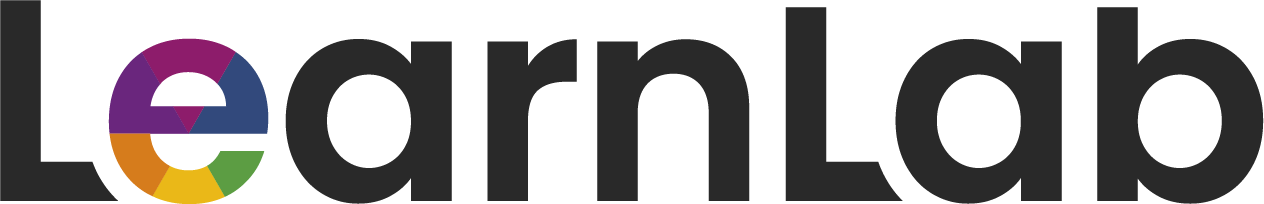  December 2021Fokus for tilsynetMarker i oversigten, hvilke temaer der skal indgå i tilsynet med det pædagogiske indhold. (Sæt kryds)Evaluering af læreplanens seks temaerHer opsummeres institutionens overordnede resultater for de seks læreplanstemaer og tilhørende mål til hvert tema (uddybet yderligere i Kompetencehjulets Udviklingsbeskrivelse).Status for dansksprogede børnProgression over tidEvaluering af det pædagogiske grundlag Her opsummeres institutionens overordnede vurdering af det pædagogiske grundlag, der uddybes i efterfølgende. Vurderingerne beror på en intern, kritisk evaluering.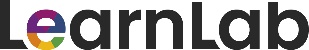  Institutionen Vuggestuen Dagplejen Alle børn Dansksprogede børn     Drenge / Piger Tosprogede børn    Drenge / Piger Førskolebørn 1-årige 2-årige 3-årige 4-årige 5-årige Alle børn Dansksprogede børn     Drenge / Piger Tosprogede børn    Drenge / PigerAlle læreplanens temaerSærligt fokus på:   Social udvikling   Alsidig personlig udvikling   Krop, sanser og bevægelse   Kommunikation og sprog   Natur, udeliv og science   Kultur, æstetik og fællesskabStatus for alle børnAlle børnBeskriv, hvad grafen viser om læreplanstemaerne hver for sig: Hvordan er børnenes udbytte af læringsmiljøet – ligger de under, på niveau eller over det typisk forventede? Reflekter over hvorfor / hvilke faktorer spiller ind.Vi kan se:Konklusion:Fokusområde:Dansksprogede børnBeskriv, hvad grafen viser om læreplanstemaerne hver for sig: Hvordan er børnenes udbytte af læringsmiljøet – ligger de under, på niveau eller over det typisk forventede? Reflekter over hvorfor / hvilke faktorer spiller ind.Vi kan se: Konklusion: Fokusområde:Status for tosprogede børn Tosprogede børn Beskriv, hvad grafen viser om læreplanstemaerne hver for sig: Hvordan er børnenes udbytte af læringsmiljøet – ligger de under, på niveau eller over det typisk forventede? Reflekter over hvorfor / hvilke faktorer spiller ind.Vi kan se: Konklusion: Fokusområde:Status for kommende skolebørn Kommende skolebørn Beskriv, hvad grafen viser om læreplanstemaerne hver for sig: Hvordan er børnenes udbytte af læringsmiljøet – ligger de under, på niveau eller over det typisk forventede? Reflekter over hvorfor / hvilke faktorer spiller ind.Vi kan se: Konklusion: Fokusområde:ProgressionBeskriv, hvad grafen viser om progression i læreplanens temaer. Reflekter over faktorer, der spiller ind på om børnenes udvikling er større end deres udvikling i alder.Vi kan se:Konklusion:Fokusområder:Status for det pædagogiske grundlag
Beskriv, hvad grafen viser. Uddyb jeres vurderinger af det pædagogiske grundlag – herunder uddybelse af de ni temaer og tre undertemaer. Reflekter over hvorfor / hvilke faktorer spiller ind.Vi kan se:Konklusion:Fokusområder
Udvælg de temaer (3-4 anbefales), der er vigtigst at fokusere på først.Fokusområde 1Vi vil arbejde med udvikling af kvaliteten i vores læringsmiljø i tema/undertema:Det vil vi gøre ved at:Fokusområde 2Vi vil arbejde med udvikling af kvaliteten i vores læringsmiljø i tema/undertema:Det vil vi gøre ved at:Fokusområde 3Vi vil arbejde med udvikling af kvaliteten i vores læringsmiljø i tema/undertema:Det vil vi gøre ved at: